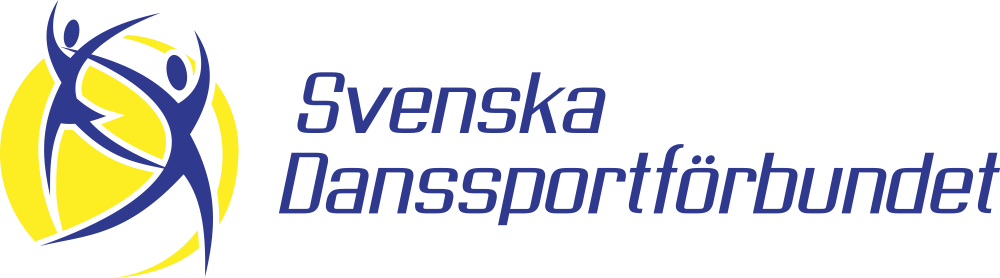 STADGEMALL FÖR DANSFÖRENINGAR2021-01-271 kap  Allmänna bestämmelser1 §  Ändamål Föreningen har som ändamål att bedriva idrottslig verksamhet i enlighet med ”Svenska Danssportförbundets verksamhetsidé, vision och värdegrund”, se bilaga, med särskild inriktning att: ……………………………………………………………………………………………………………………………………………………………..……………………………………………………………………………………………………………………………………………………………Föreningen ska bedriva följande idrotter: ………………………………………………………………………………………………………………………………………………………….…Föreningen ska motverka all form av diskriminering samt aktivt verka för en dopingfri idrott.2 §  Föreningens namn m.m.Föreningens fullständiga namn är …….…………………………………………………………………………………………………Föreningens organisationsnummer är ………………………………………………………………………………….…………..…Föreningen har sin hemort/säte i ………………………………………………………………………. kommun.3 §  Sammansättning, tillhörighet m.m.Föreningen består av de fysiska personer som har upptagits i föreningen som medlemmar.Föreningen är medlem i Svenska Danssportförbundet (DSF) och är därigenom även ansluten till Sveriges Riksidrottsförbund (RF). Genom medlemskap i DSF blir föreningen även medlem i distriktet RF-SISU ………………….. (det RF-distrikt inom vars område föreningens hemort är belägen) samt i DSF-distriktet …………….... Danssportförbund (det danssportdistrikt där föreningens hemort är belägen).Föreningen är skyldig att följa nämnda organisationers stadgar, tävlingsregler och beslut fattade av dessa idrottsorgan. På begäran av RF, DSF eller vederbörande RF-SISU-distrikt eller danssportdistrikt är föreningen skyldig att ställa föreningens handlingar till förfogande samt lämna av dessa organ begärda uppgifter.4 §  Beslutande organFöreningens beslutande organ är årsmötet, extra årsmöte och styrelsen.5 §  Verksamhets- och räkenskapsårFöreningens verksamhetsår och räkenskapsår omfattar tiden fr.o.m. den 1 januari t.o.m. den 31 december.6 §  Firmateckning Föreningens firma tecknas av styrelsen gemensamt.Styrelsen har rätt att delegera firmateckningsrätten till två styrelseledamöter gemensamt eller till en eller flera särskilt utsedda personer.Den som genom delegation fått fullmakt att företräda föreningen ska återrapportera till styrelsen.7 §  StadgeändringFör ändring av dessa stadgar krävs beslut av årsmöte med minst 2/3 av antalet avgivna röster.Förslag till ändring av stadgarna får skriftligen avges av såväl medlem som styrelsen.8 §  Tvist/skiljeklausulTalan i tvist där parterna är enskild medlem, funktionär, förening, IdrottsAB, specialidrottsdistriktsförbund, RF-SISU distrikt, specialförbund eller RF får inte väckas vid allmän domstol. Sådan tvist ska, utom i fall då annan särskild ordning är föreskriven i RF:s stadgar eller vederbörande specialförbunds stadgar, avgöras enligt fastställt reglemente för Idrottens skiljenämnd. 9 §  Upplösning av föreningenFör upplösning av föreningen krävs beslut av årsmöte med minst 2/3 av antalet avgivna röster.I beslut om upplösning av föreningen ska anges dels att föreningens tillgångar ska användas till ett bestämt idrottsfrämjande ändamål, dels var den upplösta föreningens handlingar m.m. ska arkiveras t.ex. i folkrörelsearkiv eller motsvarande.Beslutet, tillsammans med kopior av styrelsens och årsmötets protokoll i ärendet, samt revisionsberättelse jämte balans- och resultaträkningar, ska omedelbart skickas till DSF.2 kap  Föreningens medlemmar1 §  MedlemskapAlla personer som vill stödja föreningens ändamål har rätt att beviljas medlemskap. Ansökan om medlemskap får avslås endast om det kan antas att sökanden kommer att motarbeta föreningens ändamål, dansens värdegrund eller på annat sätt skada föreningens intressen.Medlemskap beviljas av styrelsen eller av den som styrelsen delegerat beslutanderätten till. Medlemskapet gäller tills vidare.Beslut att avslå medlemsansökan ska fattas av styrelsen eller av den som styrelsen delegerat beslutanderätten till. Innan sådant beslut fattas ska personen i fråga ges tillfälle att inom viss tid, minst 14 dagar, yttra sig över de omständigheter som är anledningen till att medlemskap ifrågasätts. I beslutet att avslå medlemsansökan ska skälen redovisas samt anges vad den medlemssökande ska iaktta för att överklaga beslutet. Beslutet ska inom tre dagar från dagen för beslutet skriftligen skickas till den som fått avslag på medlemsansökan.Beslut att avslå medlemsansökan får överklagas av den berörde inom tre veckor till DSF.2 §  Medlems skyldigheter och rättigheterMedlemska följa föreningens stadgar och beslut som fattats av föreningsorgan samt följa i 1 kap 3 § nämnda organisationers stadgar, tävlingsregler och beslut,ska betala de avgifter som beslutats av föreningen,godkänner genom sitt medlemskap att föreningen får behandla personuppgifter i syfte att bedriva ändamålsenlig verksamhet i enlighet med vid var tid gällande föreningsstadgar och i enlighet med eventuella övriga villkor för behandling av personuppgifter som beslutats av föreningen,har rätt att delta i sammankomster som anordnas för medlemmarna,har rätt till information om föreningens angelägenheter i den utsträckning som följer av 6 kap 2 §, har inte rätt att ta del av föreningens behållning eller egendom vid upplösning av föreningen.3 §  Medlems deltagande i tävlingsverksamhet och uppvisningarMedlem har rätt att delta i föreningens idrottsliga verksamhet under de former som är vedertagna inom idrotten och på samma villkor som gäller för övriga medlemmar. Föreningen har därvid rätt att uppställa särskilda villkor för utövande av vissa uppdrag.Vid deltagande i tävling representerar medlem sin förening för det grenområde denne har tävlingslicens. Föreningen bestämmer förutsättningarna för medlems deltagande i tävling eller uppvisning. För deltagande i tävling eller uppvisning utanför Sverige krävs DSF:s godkännande. Är arrangören av tävlingen eller uppvisningen inte ansluten till DSF, får medlemmen delta endast om DSF godkänt tävlingen eller uppvisningen.4 §  UtträdeMedlem, som önskar utträda ur förening, ska skriftligen anmäla detta. Har medlem vid sådant utträde inte betalat föreskrivna avgifter till föreningen, bestämmer föreningsstyrelsen om de ska betalas eller inte.Om medlem inte betalat medlemsavgift under ett kalenderår får föreningen besluta om medlemskapets upphörande. Om inte annat beslutas upphör medlemskapet enligt första eller andra stycket när medlemmen avförs från medlemsförteckningen. 5 §  Uteslutning m.m.Medlem får, utan iakttagande av 4 § andra stycket, uteslutas om medlemmen, trots påminnelser, har försummat att betala av föreningen beslutade avgifter. Medlem får också uteslutas om medlemmen motarbetat föreningens verksamhet eller ändamål, brutit mot föreningens stadgar, dansens värdegrund eller på annat sätt skadat föreningens intressen.Uteslutning gäller tills vidare. Beslut om uteslutning får dock begränsas till att omfatta viss tid. Sådan tidsbegränsad uteslutning får som mest omfatta sex månader från beslutsdagen.Om tillräckliga skäl för uteslutning inte föreligger får föreningen i stället meddela medlemmen varning.Beslut om uteslutning eller varning får inte fattas utan att medlemmen inom viss av föreningsstyrelsen angiven tid, minst 14 dagar, fått tillfälle att yttra sig över de omständigheter som föranlett att medlemskapet ifrågasätts. I beslut om uteslutning eller varning ska skälen redovisas samt anges vad medlemmen ska iaktta för överklagande av beslutet. Beslutet ska inom tre dagar från dagen för beslutet skickas till medlemmen.6 §  ÖverklagandeBeslut om att vägra medlemskap, medlemskapets upphörande eller varning får överklagas till DSF enligt reglerna i 15 kap. RF:s stadgar.7 §  Medlemskapets upphörandeBeslut om upphörande av enskilds medlemskap gäller inte förrän klagotiden utgått, eller då beslut överklagats, ärendet blivit slutligt avgjort.3 kap  Årsmöte1 §  Tidpunkt och kallelseÅrsmötet, som är föreningens högsta beslutande organ, hålls före utgången av mars månad på tid och plats som styrelsen bestämmer. Kallelse till årsmötet ska av styrelsen senast sex veckor före mötet och förslag till föredragningslista  senast tre veckor före mötet tillhandahållas medlemmarna på sätt som styrelsen bestämt. Vidare ska kallelse och förslag till föredragningslista publiceras på föreningens hemsida och anslås i klubblokal eller på annan lämplig plats. Har förslag väckts om stadgeändring, nedläggning eller sammanslagning av föreningen med annan förening eller annan fråga av väsentlig betydelse för föreningen eller dess medlemmar ska det anges i kallelsen.Verksamhetsberättelse, årsredovisning/årsbokslut, revisorernas berättelser, verksamhetsplan med budget samt styrelsens förslag och inkomna motioner med styrelsens yttrande ska finnas tillgängliga för medlemmarna senast en vecka före årsmötet. I kallelsen ska anges var dessa handlingar finns tillgängliga.2 §  Förslag till ärenden att behandlas av årsmötetSåväl medlem som styrelsen får avge förslag att behandlas av årsmötet.Förslag från medlem (motion) ska vara styrelsen tillhanda senast fyra veckor före årsmötet. Styrelsen ska till årsmötet avge skriftligt yttrande över motionerna.3 §  Sammansättning och beslutförhetÅrsmöte består av närvarande röstberättigade medlemmar. Vid förfall får medlemmen företrädas av ombud som ska vara annan röstberättigad medlem. Ombud får enbart företräda en annan medlem. Ombud ska vid årsmöte uppvisa fullmakt från den medlem hen företräder. Medlem har alltid rätt att senast vid årsmötets början återkalla sin fullmakt.Vårdnadshavare har rätt att företräda sina omyndiga barn. Mötet är beslutsmässigt med de röstberättigade medlemmar och ombud som är närvarande på mötet.4 §  Rösträtt samt yttrande- och förslagsrätt på årsmötetFör att vara röstberättigad på årsmöte krävs:att medlemmen under mötesåret fyller lägst 12 (13, 14 eller 15) år; att medlemskap för ny medlem har beviljats minst fyra veckor före årsmötet; ochatt medlemsavgifter för ny medlem har betalats senast fyra veckor före årsmötet och för föregående års medlem senast 3 dagar före årsmötet. Medlem som inte har rösträtt har yttrande- och förslagsrätt på mötet.5 §  Ärenden vid årsmötetVid årsmötet ska följande behandlas och protokollföras:1.	Fastställande av röstlängd för mötet.2.	Val av ordförande och sekreterare för mötet.3.	Val av två protokolljusterare och två rösträknare.4.	Fråga om mötet har utlysts på rätt sätt.5.	Fastställande av föredragningslista.6.	Styrelsens verksamhetsberättelse med årsredovisning/årsbokslut för det senaste verksamhets-/räkenskapsåret.7.	Revisorernas berättelse över styrelsens förvaltning under det senaste verksamhets-/räkenskapsåret.8.	Fråga om ansvarsfrihet för styrelsen för den tid revisionen avser.9.	Fastställande av medlemsavgifter för nästkommande verksamhetsår.10.	Fastställande av verksamhetsplan samt behandling av ekonomisk plan för kommande verksamhets-/räkenskapsår.11. 	Behandling av styrelsens förslag och i rätt tid inkomna motioner.12.	Val ava)	föreningens ordförande för en tid av ett år;b)	halva antalet övriga ledamöter i styrelsen för en tid av två år;c)	en suppleant i styrelsen för en tid av ett år;d)	...(X antal)........ revisorer jämte suppleanter för en tid av ett år. I detta val får inte styrelsens ledamöter delta;e)	...(X antal).......  ledamöter i valberedningen för en tid av ett år, av vilka en ska utses till ordförande samtf)	ombud till möten där föreningen har rätt att vara representerad genom ombud.13.	Eventuella övriga frågor som anmälts under punkt 5. Beslut i fråga av större ekonomisk eller annan avgörande betydelse för föreningen eller medlemmarna får inte fattas om den inte varit med i kallelsen till mötet.6 §  ValbarhetValbar till styrelsen och valberedningen är röstberättigad medlem av föreningen. Arbetstagare inom föreningen får dock inte väljas till ledamot eller suppleant i styrelsen, valberedningen eller till revisor eller revisorssuppleant i föreningen.7 §  Extra årsmöteStyrelsen kan kalla medlemmarna till extra årsmöte.Styrelsen är skyldig att kalla till extra årsmöte när en revisor eller minst en tiondel av föreningens röstberättigade medlemmar begär det. Sådan framställning ska avfattas skriftligen och innehålla skälen för begäran.När styrelsen mottagit en begäran om extra årsmöte ska den inom 14 dagar utlysa sådant möte att hållas inom två månader från erhållen begäran. Kallelse med förslag till föredragningslista för extra årsmöte ska senast sju dagar före mötet tillställas medlemmarna på sätt styrelsen bestämt. Vidare ska kallelse och förslag till föredragningslista publiceras på föreningens hemsida och anslås i klubblokal eller på annan lämplig plats.Underlåter styrelsen att utlysa eller kalla till extra årsmöte får de som gjort framställningen vidta åtgärder enligt föregående stycke.Vid extra årsmöte får endast den eller de frågor som angetts i förslaget till föredragningslista behandlas.8 §  Beslut och omröstning Beslut fattas med bifallsrop (acklamation) eller om så begärs efter omröstning (votering).Med undantag för de i 1 kap. 7 § första stycket och 1 kap. 9 § nämnda fallen avgörs vid omröstning alla frågor genom enkel majoritet. Enkel majoritet kan vara antingen absolut eller relativ.Val avgörs genom relativ majoritet. Med relativ majoritet menas att den (de) som erhållit högsta antalet röster är vald (valda) oberoende av hur dessa röster förhåller sig till antalet avgivna röster. För beslut i andra frågor än val krävs absolut majoritet, vilket innebär mer än hälften av antalet avgivna röster.Omröstning sker öppet. Om röstberättigad medlem begär det ska dock val ske slutet.Vid omröstning som inte avser val gäller vid lika röstetal det förslag som biträds av ordföranden vid mötet, om ordföranden är röstberättigad. Är mötesordföranden inte röstberättigad avgör lotten. Vid val ska i händelse av lika röstetal lotten avgöra.9 §  IkraftträdandeBeslut fattade av årsmöte gäller från årsmötets avslutande om inte annat sägs.4 kap  Valberedning1 §  Sammansättning Valberedningen ska bestå av ordförande och ...(X antal)….. övriga ledamöter valda av årsmötet. Valberedningen ska bestå av kvinnor och män, och olika åldersgrupper ska finnas representerade. Valberedningen ska bland sina ledamöter utse en vice ordförande. Valberedningen ska sammanträda när ordföranden eller minst halva antalet ledamöter så bestämmer.2 §  ÅliggandenValberedningen ska bereda valen inför kommande årsmöte, och ska i detta arbete fortlöpande under verksamhetsåret följa styrelsens och revisorernas arbete.Valberedningen ska senast två månader före årsmötet tillfråga dem vilkas mandattid utgår vid mötets slut, om de vill kandidera för nästa mandattid. Därefter ska valberedningen informera medlemmarna om eventuella avsägelser. Valberedningen ska upplysa medlemmarna om att de har rätt att inkomma med förslag på kandidater. Senast tre veckor före årsmötet ska valberedningen meddela röstberättigade medlemmar sitt förslag, samt meddela namnen på de personer som i övrigt har föreslagits inför valberedningen.Innan kandidatnominering påbörjas på årsmötet ska valberedningen meddela sitt förslag beträffande det val nomineringen avser.De som ingår i valberedningen får inte obehörigen röja vad de i denna egenskap fått kännedom om.5 kap  Revision1 §  Revisorer och revisionFöreningens räkenskaper och förvaltning ska årligen granskas av de av årsmötet utsedda revisorerna.Revisorerna ska vara oberoende av dem som de har att granska.Revisorerna har rätt att fortlöpande ta del av föreningens räkenskaper, årsmötes- och styrelseprotokoll och övriga handlingar.Föreningens räkenskaper för det senaste verksamhets- och räkenskapsåret ska vara revisorerna tillhanda senast en månad före årsmötet.Revisorerna ska granska styrelsens förvaltning och räkenskaper för det senaste verksamhets- och räkenskapsåret samt till styrelsen överlämna revisionsberättelse senast 14 dagar före årsmötet.6 kap  Styrelsen1 §  SammansättningStyrelsen ska bestå av ordförande samt  .....(X antal)…. övriga ledamöter. Styrelsen ska bestå av kvinnor och män. Styrelsen ska inom sig utse vice ordförande och de övriga befattningshavare som behövs.Vid förhinder för ledamot ersätts ledamoten av suppleant. Om ledamot avgår i förtid ersätter suppleanten ledamoten för tiden t.o.m. nästföljande årsmöte.Styrelsen får utse adjungerad ledamot. Sådan ledamot har yttrande- och förslagsrätt men inte rösträtt. Adjungerad ledamot får utses till befattning inom styrelsen. 2 §  Styrelsens åliggandenNär årsmöte inte är samlat är styrelsen föreningens beslutande organ och ansvarar för föreningens angelägenheter.Styrelsen ska – inom ramen för RF:s, vederbörande SF:s och förevarande stadgar – svara för föreningens verksamhet samt tillvarata medlemmarnas intressen.Det åligger styrelsen särskilt att se till att föreningen följer gällande författningar och andra bindande regler,verkställa av årsmötet fattade beslut,planera, leda och fördela arbetet inom föreningen och för detta utarbeta arbetsordning samt instruktioner för underliggande föreningsorgan,ansvara för och förvalta föreningens medel,fortlöpande informera medlemmarna om föreningens angelägenheter i den utsträckning detta inte kan skada föreningens intressen,tillställa revisorerna räkenskaper m.m. enligt 5 kap. 1 § ochförbereda årsmöte.Ordföranden ska leda styrelsens arbete och bevaka att styrelsen fullgör sina uppgifter enligt föreningens stadgar och övriga för föreningen bindande regler och beslut. Har ordföranden förhinder ska vice ordföranden träda in i ordförandens ställe. Styrelsen ska besluta om fördelning av arbetsuppgifterna i övrigt genom en särskild upprättad arbetsordning. 3 §  Kallelse, beslutförhet och omröstningStyrelsen ska sammanträda på kallelse av ordföranden. Ordföranden är skyldig att kalla till sammanträde då minst två ledamöter har begärt det. Underlåter ordföranden att utfärda kallelse får de som gjort framställningen kalla till sammanträde.Styrelsen är beslutsmässig när samtliga ledamöter kallats och då minst halva antalet ledamöter är närvarande. För alla beslut krävs att minst hälften av styrelsens samtliga ledamöter är ense om beslutet. Vid lika röstetal har ordföranden utslagsröst. Röstning får inte ske genom ombud. Ordföranden får besluta att ärende ska avgöras genom skriftlig omröstning (beslut per capsulam) eller vid telefonsammanträde eller med hjälp av annan teknisk utrustning. Vid sammanträde eller beslutsfattande enligt föregående stycke ska protokoll upprättas. Protokoll ska undertecknas av mötesordföranden och utsedd protokollsekreterare. Avvikande mening ska antecknas i protokollet.4 §  Överlåtelse av beslutanderättenStyrelsen får överlåta sin beslutanderätt i enskilda ärenden eller i vissa grupper av ärenden till kommitté eller annat organ eller till enskild medlem, anställd eller annan utsedd person.Den som fattat beslut med stöd av bemyndigande enligt föregående stycke ska fortlöpande underrätta styrelsen härom.7 kap  Övriga föreningsorgan1 §  Kommittéer, arbetsgrupper och andra underliggande föreningsorganFöreningen ska för sin idrottsliga verksamhet ha följande sektioner/kommittéer: ......................................................................................................................................................................................................................................................................................................................................Föreningen ska för sin administrativa verksamhet ha följande fasta kommittéer:…………………………………………………………………………………………………………………………………………………………………………………………………………………………………………………………………………………………………………………………Styrelsen får härutöver vid behov inrätta tillfälliga kommittéer och arbets- och projektgrupper. 2 §  InstruktionerFöreningens styrelse ska, i särskild instruktion eller på annat lämpligt sätt, fastställa de befogenheter och skyldigheter som de underliggande organen har. 3 §  Budget och verksamhetsplanSektion/kommitté för respektive idrottsverksamhet samt övriga fasta kommittéer ska upprätta förslag till budget och verksamhetsplan för sektionen/kommittén att gälla under nästföljande verksamhetsår. Budget och planen inges till styrelsen för godkännande på tid som den bestämmer. Styrelsen gör de ändringar i budgeten och planen som bedöms vara nödvändiga med hänsyn till föreningens skyldigheter i olika hänseenden, föreningens ekonomiska ställning eller den väntade utvecklingen av den idrottsliga verksamheten.4 §  ÅterrapporteringDen som fått bemyndigande av styrelsen enligt 6 kap. 4 § ska fortlöpande underrätta styrelsen genom återrapportering i den ordning som styrelsen fastställt i instruktion.
Svenska Danssportförbundets verksamhetsidé, vision och värdegrund* Fastställd FM 2010, Rev FM 2014, Rev FM 2015, Rev FM 2016, Rev FM 2022Dansen VillVärdegrund, vision och riktlinjer för svensk danssport.Dansen Vill beskriver den idémässiga basen för verksamheten inom Svenska Danssportförbundet, DSF. Med ”Dansen Vill” som grund kan föreningar, distrikt och centrala funktioner utforma sina egna mål och handlingsprogram. I slutet av dokumentet återfinns ett övergripande perspektiv vad ansatsen för DSF grundas på.   Inledning 
Detta dokument ska vara en hjälp för föreningar, distrikt, centrala funktioner inom DSF och enskilda utövare att förstå verksamhetsidé och framtida inriktning. Det utgår ifrån de ansatser som beslutats inom Riksidrottsförbundet och vidare utvecklats samt fastställts av DSF förbundsmöte. Det finns även ett antal relaterade dokument eller doktriner som utgör både referens och viktiga kompletteringar till det här dokumentet: DSF:s stadgarIdrotten vill, vilket är idrottsrörelsens idéprogramDSF:s utvecklingsmodellDen årligen uppdaterade verksamhetsplanenAlla har en möjlighet att vara med och påverka DSF:s inriktning, det är en grund för den ideella verksamheten och föreningslivet. Men för att ge en kort övergripande beskrivning av var DSF befinner sig för närvarande följer här en kort resumé och tillbakablick. Svenska Danssportförbundet (DSF) bildades 25 februari 1968 på Birkagården i Stockholm och är sedan 1977 medlem i Riksidrottsförbundet (RF). DSF är vidare medlem i World Dance Sport Federation (WDSF), World Rock’n’Roll Confederation (WRRC), World Swing Dance Council (WSDC), World Artistic Dance Federation (WADF) och är ansluten till Sveriges Olympiska Kommitté (SOK). Dessa medlemskap har ingåtts för att dansen ska utvecklas i samklang med omvärlden och ge möjlighet till att utövas som idrott.  Våra nuvarande dansgrenar 
Sedan starten har flera dansgrenar adderats till DSF. För närvarande är det följande danser som DSF organiserar:Latinamerikanska danser (Cha-Cha-Cha, Samba, Rumba, Paso Doble, Jive) Standard danser (Modern vals, Quickstep, Tango, Wienervals, Slow Foxtrot) Tiodans (Latin och Standard ovan bildar tillsammans Tiodans) Boogie Woogie, Bugg, Dubbelbugg, Lindy hop och Rock´n´Roll Disco Dance, Acro Disco, British Freestyle, Slowdance, Performing Arts Hiphop, Locking, Popping, House, Hiphop Battle Linedance West Coast Swing Breaking   Men utvecklingen inom dansen öppnar upp för ytterligare grenar som kan integreras i DSF i en eller annan omfattning.  DSF Vision 
Svenska Danssportförbundet ska arbeta efter de gemensamma normer och riktlinjer som finns inom den svenska idrottsorganisation organiserad inom Riksidrottsförbundet. En viktig bas utifrån det kan för dansens del sammanfattas i följande beskrivning:  Danssport är fysisk aktivitet som vi utför för att kunna ha roligt, må bra och prestera. Danssport består av träning och lek, tävling och uppvisning. Vi organiserar vår idrott i självständiga föreningar som tillsammans utgör en fri och frivillig folkrörelse förenad i Svenska Danssportförbundet med tillhörighet i Riksidrottsförbundet. När det gäller folkrörelseperspektivet och den ideella föreningsbasen återfinns ett tillägg lite längre fram i dokumentet.   Vi delar in vår idrott efter ålder och ambitionsnivå.  I ungdomsidrotten och vuxenidrotten skiljer vi på breddidrott och elitinriktad idrott.I den elitinriktade idrotten är prestationsförbättring och goda tävlingsresultat vägledande.I breddidrotten är hälsa, trivsel och välbefinnande normgivande, även om prestation och tävlingsresultat tjänar som sporre.Vi är en samlad danssportsrörelse som verkar för samma vision och värdegrund, den genomsyrar alla föreningar, distrikt, centrala funktioner, såväl bredd som elit. Vi värnar om den svenska idrottsrörelsens tradition där elit- och breddverksamhet sker i nära samverkan som ger inspiration och utveckling. Vår strävan i vardagen är därför att vi ska uppnå ett tillstånd i allt vi gör som utgår ifrån följande intention eller vision.  DANS – rörelse hela livet Genom den visionen skall DSF utforma verksamhetsidé, strategier, arbetssätt, värdegrund samt även en stödjande organisation. Men för de som arbetar inom och med dans i Sverige ska de även kunna bli sporrade att utveckla lite ytterligare varje dag! Det är i visionen vi hämtar energi och finner nya lösningar.   Verksamhetsidé 
Genom Svenska Danssportsförbundets verksamhetsidé har vi beskrivit vår uppgift som har vuxit fram genom vår numera långa historia inom Riksidrottsförbundet.  Svenska Danssportförbundet har till uppgift att främja dansen och danssporten i Sverige i överensstämmelse med idrottens mål och inriktning. Vi bedriver vår dansidrott i föreningar för att ha roligt, må bra och utveckla människor under hela livet. I takt med att samhället utvecklas och nya mer samtida lösningar och strukturer öppnas upp, finns det även utrymme för samverkan med verksamheter som inte primärt drivs i föreningsform.  Dansens dragningskraft är betydande. Den lockar många deltagare till sociala dansarrangemang av vitt skilda slag, till dansklubbar och dansskolor över landet. Dans engagerar alla åldrar från barn till seniorer - dans är med i hela livet och skapar meningsfull sysselsättning för många. Detta stora intresse gör att dansen även får ett stort kommersiellt värde. DSF söker aktivt samarbeten för att få dansen i Sverige att växa. Ett samarbete med andra aktörer med gemensamma intressen ger möjlighet till både utveckling av dansen som aktivitet och den samarbetande parten. Den senare ges via samarbetet inblick i våra metoder för att utveckla prestation och kvalitet. Inriktningen för DSF är att alltid vara uppdaterad om vad som sker i Danssverige, vart vi kan mötas och samverka, men även vad vi kan ge till övriga Danssverige som inte har den danskultur som vi har. DSF är öppet för att ha ett aktivt arbete för att nå ut från Danssporten till den övriga dansvärlden och det gör vi med kunskap, samverkan och förståelse för varandras plattformar. För de delar som avser påverkan och beslut inom DSF så krävs medlemskap som förening.  Värdegrund 
DSF vill framgångsrikt organisera all dans, ha tusentals medlemmar i starka föreningar där alla finner mening och glädje. Utveckling, gemenskap och gott ledarskap är en självklarhet. För att uppnå visionen och verksamhetsidén har ett antal värderingar fastställts som på olika vis skall styra eller vägleda beteende för de som är engagerade inom DSF. Det är viktigt att komma ihåg om vi skall lyckas. Följande deviser är vägledande för beteendet men ansvaret ligger hos var och en;   Engagemang - Danssporten ger gemenskap, glädje och engagemang. Vi lär oss tidigt att umgås och respektera varandra över kulturella, etniska, köns- och generationsgränser. Ledarna är de positiva förebilderna. Föreningsgemenskap ska vara tillgänglig för alla. Men som en del i den ideella idrottsrörelsen bygger framgång på engagemang från dem som deltar. Vi utvecklar därför vår verksamhet för att få engagemang i alla led – bland dansare, föräldrar, funktionärer, ledare och andra medlemmar.
 Öppenhet - Danssporten ska präglas av öppenhet och likabehandling vilken är en grund för all ideell och demokratisk föreningsverksamhet,
 Ansvarstagande - med de olika roller och förtroenden som vi tar på oss inom förbundet i accepterade roller följer även ett ansvar att driva uppdrag och tilldelade uppgifter i mål. 
 Tillit och respekt - för att vi skall kunna utveckla dansen i Sverige i enlighet med DSFs vision och organisation måste det finnas tillit till de som är utvalda att leda olika delar av verksamheten. Vidare måste det inom ramen för den demokratiska processen visas respekt för fattade beslut och riktlinjer. Det är utifrån detta engagemang hämtas.*	Idrottsrörelsens verksamhetsidé, vision och värdegrund är antagen i reviderad version av 2009 års RF-stämma, och är en del av idéprogrammet Idrotten vill. DSF har tagit den som grund för Dansen Vill som bl.a. innehåller texten i denna bilaga. (1 kap 1 §* RF:s stadgar
Idrottsrörelsens verksamhetsidé, vision och värdegrundIdrott ska bedrivas i enlighet med den av RF-stämman beslutade verksamhetsidén, visionen och värdegrunden.Hela Idrotten vill finns tillgänglig på www.rf.se.)